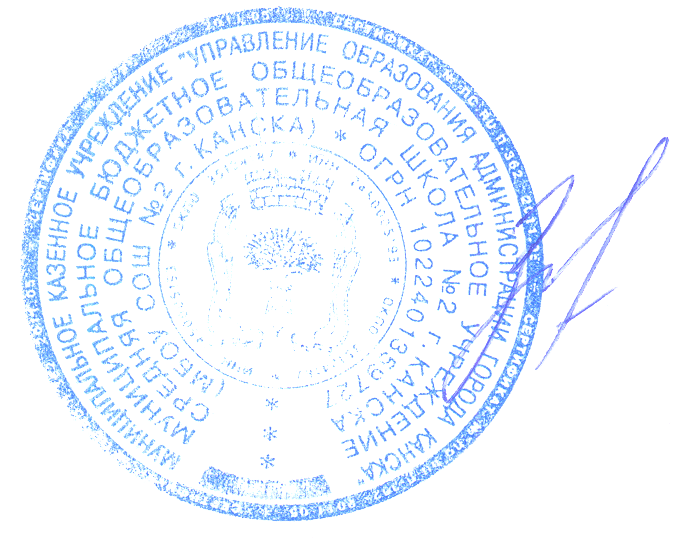 Положение о запрете оборота электронных курительных изделий, предназначенных для совершения действий, имитирующих, процесс курения табачных изделий, сосательных и жевательных смесей, содержащих никотин и или его производные в МБОУ СОШ №2 г.Канска1. Общие положения1.1. Настоящее Положение разработано на основании Приказа Управления образования администрации города Канска от 27.07.2020 №137-о, в целях координации деятельности подведомственных муниципальных образовательных учреждений города в части охраны жизни и здоровья обучающихся и реализации мероприятий по профилактике заболеваний и формированию здорового образа жизни, соответствии со ст. 12, п. «г» ч. 1 ст. 16 Федерального закона от 23.02.2013 № 15-ФЗ «Об охране здоровья граждан от воздействия окружающего табачного дыма и последствий потребления табака», письмом Министерства здравоохранения РФ от 29.04.2013 № 24-4-70000984 «Об электронных сигаретах»( Приложение 1).1.2. Обучающиеся обязаны соблюдать нормы законодательства в сфере охраны здоровьяграждан от воздействия окружающего табачного дыма, последствий потребления табакаи других никотиносодержащих продуктов.1.3. В случае выявления фактов продажи или передачи несовершеннолетним табачных, либо изделий никотиносодержащих продуктов направлять заявление (сообщение, жалобу) согласно приложению 2 и приложению 3 в территориальный орган Роспотребнадзора, незамедлительно информировать органы внутренних дел, органы управления здравоохранением, комиссию по делам несовершеннолетних и защите их прав, а также орган прокуратуры в случаях, предусмотренных п. 2 ст. 9 Федерального закона от 24.06.1999 № 120-ФЗ «Об основах системы профилактики безнадзорности и правонарушений несовершеннолетних».2. О запрете курения и использования никотиносодержащих продуктов2.1. На основании данного положения, установить запрет на территориях и в помещениях,предназначенных для оказания образовательных услуг на приобретение, передачу, сбыт, хранение, ношение, использование электронных курительных изделий и принадлежностей к ним (сменные картриджи, заправка для картриджей, парогенераторы, атомайзеры и аккумуляторы), предназначенных для совершения действий, имитирующих процесс курения табачных изделий, сосательных и жевательных смесей, содержащих никотин и (или) его производные (далее оборот электронных курительных изделий и никотиносодержащих смесей).2.2. Администрация школы вправе наложить на обучающегося дисциплинарное взыскание.2.3. При нарушении запрета на приобретение, передачу, сбыт, хранение, ношение, использование электронных курительных изделий и принадлежностей к ним (сменные картриджи, заправка для картриджей, парогенераторы (атомайзеры) и аккумуляторы), предназначенных для совершения действий, имитирующих процесс курения табачных изделий, сосательных и жевательных смесей, электронных курительных изделий и никотиносодержащих смесей школа обязана незамедлительно информировать родителей(законных представителей) обучающегося.3. О дисциплинарном взыскании3.1. К обучающимся могут быть применены следующие меры дисциплинарного воздействия:замечание, выговор;сообщение о нарушении в правоохранительные органы;постановка на внутришкольный учёт;ходатайство о постановке на учёт в Комиссию по делам несовершеннолетних и защите их прав.3.2. В случае если обучающийся нарушил данное Положение принимаются меры по исправлению ситуации:незамедлительное информирование родителей (законных представителей),беседы с обучающимся, родителями (законными представителями) обучающегося,приглашение на Совет профилактики в присутствии законного представителя.привлечение несовершеннолетнего к участию в мероприятиях по формированию здорового образа жизни.3.3. Систематическое несоблюдение требований настоящего Положения влечёт за собой приглашение обучающегося и его родителей (законных представителей) на заседание педагогического совета школы, привлечение к административной ответственности через комиссию по делам несовершеннолетних и других инстанции.4. Профилактическая работа4.1. Классные руководители, педагогический персонал и другие сотрудники школы проводят на постоянной основе профилактическую работу с обучающимися МБОУ СОШ №2 г. Канска о культуре поведения, пожарной безопасности, отношению к сохранности материальных ценностей, о вреде курения табака и пассивного курения для некурящих, а также о запрете оборота курительных изделий, предназначенных для совершения действий, имитирующих процесс курения табачных изделий, сосательных и жевательных смесей, содержащих никотин и (или) его производные, в том числе к профилактической работе могут привлекаться инспектора по делам несовершеннолетних отделов полиции исотрудники учреждений здравоохранения.4.2. С обучающимся, допустившим нарушение запрета оборота электронных курительныхизделий и никотиносодержащих смесей, будет проведена профилактическая работа с привлечением социального педагога и психолога МБОУ СОШ №2 г. Канска, инспектора по делам несовершеннолетних отдела полиции и врача нарколога.4.3. За совершение противоправных нарушений обучающиеся несут ответственность в соответствии с действующим законодательством.5. Контроль и ответственность5.1. Контроль за соблюдением Положения осуществляется администрацией школы, классными руководителями, техническим персоналом.5.2. Дежурные учителя, дежурный администратор, технические работники фиксируют нарушения и незамедлительно пишут заявления (Приложение №4) на имя директора или заместителя директора по ВР, с целью применения к нарушителю административных мер.5.3. Факт нарушения считается достоверным, если заявитель лично видел нарушителя во время курения, или факт курения, употребления снюса и других никотиносодержащих смесей зафиксирован камерами видеонаблюдения, либо предъявлена видеосъёмка или фотография.ПРИЛОЖЕНИЕ 1 ИЗВЛЕЧЕНИЯиз нормативно-правовых документовФедеральный закон РФ от 23 февраля 2013 года №15 - ФЗ«Об охране здоровья граждан от воздействия окружающего табачногодыма и последствий потребления табака»Статья 12. Запрет курения табака на отдельных территориях, в помещениях и на объектах:1. Для предотвращения воздействия окружающего табачного дым и веществ, выделяемых при потреблении никотинсодержащей продукции на здоровье человека запрещается курение табака (за исключением случаев, установленных частью 2 настоящей статьи): 1) на территориях и в помещениях, предназначенных для оказания образовательных услуг, услуг учреждениями культуры и учреждениями органов по делам молодёжи, услуг в области физической культуры и спорта.Статья 15. Просвещение населения и информирование его о вреде потребления табака и вредном воздействии окружающего табачного дыма:2.Просвещение населения о вреде потребления табака и вредном воздействии окружающего табачного дыма осуществляется в семье, в процессе воспитания и обучения в образовательных организациях, в медицинских организациях, а также работодателями на рабочих местах.Статья 20. Запрет продажи табачной продукции несовершеннолетним и несовершеннолетними, потребления табака несовершеннолетними, а также вовлечения детей в процесс потребления табака.1.Запрещаются продажа табачной продукции несовершеннолетним и несовершеннолетними, вовлечение детей в процесс потребления табака путем покупки для них либо передачи им табачных изделий или табачной продукции, предложения, требования употребить табачные изделия или табачную продукцию любым способом.2. В случае возникновения у лица, непосредственно осуществляющего отпуск табачной продукции (продавца), сомнения в достижении лицом, приобретающим табачную продукцию (покупателем), совершеннолетия продавец обязан потребовать у покупателя документ, удостоверяющий его личность (в том числе документ, удостоверяющий личность иностранного гражданина или лица без гражданства в Российской Федерации) и позволяющий установить возраст покупателя. Перечень соответствующих документов устанавливается уполномоченным Правительством Российской Федерации федеральным органом исполнительной власти.Статья 23. Ответственность за нарушение настоящего Федерального закона:За нарушение законодательства в сфере охраны здоровья граждан от воздействия окружающего табачного дыма и последствий потребления табака устанавливается дисциплинарная, гражданско-правовая, административная ответственность в соответствии с законодательством Российской Федерации.ФЗ от 15 ноября 2013 года, административный кодекс РФСтатья 4. Запрещение розничной продажи табачных изделий лицам, не достигшим возраста 18 лет:4.1. На территории Российской Федерации не допускается розничная продажа табачных изделий лицам, не достигшим возраста 18 лет.4.2. Нарушение положения пункта «Г» настоящей статьи влечет за собой привлечение к административной ответственности в соответствии с законодательством.Статья 6. Запрещение курения табака на рабочих местах, в городском, пригородномтранспорте и на воздушном транспорте, в закрытых спортивных сооружениях, организациях здравоохранения, образовательных организациях и организациях культуры, помещениях, занимаемых органами государственной власти.Нарушение положений данной статьи влечет за собой привлечение к административнойответственности в соответствии с законодательством.Примерные формы заявлений (сообщений, жалоб) в территориальный орган Роспотребнадзора о нарушениях, выразившихся в реализации табачных изделий несовершеннолетним и в передаче табачных изделий несовершеннолетнимПРИЛОЖЕНИЕ 2 В ________________________________________ (наименование территориального органа Роспотребнадзора) Заявитель:______________________________ (наименование или Ф.И.О.) адрес:_________________________________ , телефон:__________ , факс:____________, эл. почта:______________________________ Заявление (сообщение, жалоба)о нарушениях, выразившихся в реализации табачных изделий несовершеннолетним "___"_____________ г .____________________при следующих обстоятельствах__________________________________________________________________________________________________________________________________________________________ был зафиксирован факт реализации в ________________________ (магазине/киоске и т.п.) по адресу:_________________________табачных изделий несовершеннолетним, что подтверждается______________________________________. Требование______________________ о прекращении продажи табачных изделий несовершеннолетним удовлетворено не было. В настоящее время в указанном магазине (или киоске) реализация табачных изделий несовершеннолетним продолжается, что подтверждается На основании вышеизложенного и руководствуясь ст. 20 Федерального закона от 23.02.2013 № 15-ФЗ «Об охране здоровья граждан от воздействия окружающего табачного дыма и последствий потребления табака», Постановлением Правительства Российской Федерации от 30.06.2004 № 322 «Об утверждения положения о Федеральной службе по надзору в сфере защиты прав потребителей и благополучия человека», прошу: провести проверку и принять соответствующие меры к ______________________ , реализующие___табачные изделия несовершеннолетним. Приложения: 1. Документы, подтверждающие факт(ы) реализации табачных изделий несовершеннолетним. 2. Документы, подтверждающие продолжение реализации табачных изделий на момент подачи заявления (сообщения, жалобы). 3. Доверенность представителя от «___»______________ г. № ____ (если заявление (сообщение, жалоба) подписывается представителем заявителя). 4. Иные документы, подтверждающие обстоятельства, на которых заявитель основывает свои требования. «___»_____________ г. Заявитель (представитель) ______________________ (подпись)ПРИЛОЖЕНИЕ 3В территориальный орган Роспотребнадзора ___________________________________________(наименование органа) адрес:__________________________________ , о т ________________________________________ (Ф.И.О. заявителя) адрес:__________________________________ , телефон:_____________, ф акс:__________ , адрес эл. почты:_________________________Заявление (сообщение, жалоба)о нарушениях, выразившихся в передаче табачных изделий несовершеннолетним «___»_________г. в период с ___часов___ минут п о ___ часов___ минут _________________________________ осуществлялась передача табачных изделий (Ф.И.О./наименование распространителя) несовершеннолетним, что подтверждается____________________________________ В соответствии с п. 1 ст. 20 Федерального закона от 23.02.2013 № 15-ФЗ «Об охране здоровья граждан от воздействия окружающего табачного дыма и последствий потребления табака» запрещаются вовлечение детей в процесс потребления табака путем покупки для них либо передачи им табачных изделий или табачной продукции, предложения, требования употребить табачные изделия или табачную продукцию любым способом. На основании вышеизложенного, в соответствии с пп. «а» п. 1 ст. 16, ст. 21 Федерального закона от 23.02.2013 № 15-ФЗ «Об охране здоровья граждан от воздействия окружающего табачного дыма и последствий потребления табака», просьба рассмотреть данное заявление в ___ _-дневный срок и принять установленные законодательством Российской Федерации меры к нарушителю. Приложения: 1. Документы, подтверждающие передачу табачных изделий несовершеннолетним. 2. Доверенность представителя от «___»_______________г. № _____(если заявление подписано представителем заявителя). 3. Иные документы, подтверждающие доводы заявителя. « »_______________ г. Заявитель (представитель):                                                                             (подпись)ПРИЛОЖЕНИЕ 4Директору МБОУ СОШ №2г.КанскаИ.Е.Злобинойот _______________________________________________________________(ФИО заявителя)проживающего по адресу:___________________________________Контактный телефон:__________________________________ЗАЯВЛЕНИЕПрошу Вас принять меры воздействия к обучающемуся_______________________________________________________________________(ФИО, класс),Употребляющему табак, электронные сигареты, предназначенных для совершения действий,имитирующих процесс курения табачных изделий, сосательных и жевательных смесей,содержащих никотин и (или) его производные (подчеркнуть) _______________________________________________________________________________на территории МБОУ СОШ №2 г.Канска                                         (время и место курения)«____» __________ 202__г.___________/__________________(подпись, расшифровка подписи)МУНИЦИПАЛЬНОЕ БЮДЖЕТНОЕ ОБЩЕОБРАЗОВАТЕЛЬНОЕ УЧРЕЖДЕНИЕ СРЕДНЯЯ ОБЩЕОБРАЗОВАТЕЛЬНАЯ ШКОЛА № .КАНСКА ( МБОУ СОШ №2 г.КАНСКА)                                                   Приказ №  116д  07.09..2020г.                                                                                     г. КанскО запрете оборота электронных курительных изделий, предназначенных для совершения  действий, имитирующих процесс курения  табачных изделий, сосательных и жевательных смесей, содержащих никотин и или его производные.На основании Приказа Управления образования администрации города Канска от 27.07.2020 №137-о, в целях координации деятельности подведомственных муниципальных образовательных учреждений города в части охраны жизни и здоровья обучающихся и реализации мероприятий по профилактике заболеваний и формированию здорового образа жизни, соответствии со ст. 12, п. «г» ч. 1 ст. 16 Федерального закона от 23.02.2013 № 15-ФЗ «Об охране здоровья граждан от воздействия окружающего табачного дыма и последствий потребления табака», письма Министерства здравоохранения РФ от 29.04.2013 № 24-4-70000984 «Об электронных сигаретах».ПРИКАЗЫВАЮ:Запретить на территории и в помещениях МБОУ СОШ №2 г.Канска  приобретать, передавать, сбывать, хранить, носить, использовать электронные  курительные изделия, предназначенные для совершения  действий, имитирующих процесс курения  табачных изделий, сосательные и жевательные смеси, содержащие никотин и или его производные. Утвердить      Положение   муниципального бюджетного  общеобразовательного учреждения средней общеобразовательной  школы № 2 г. Канска ( МБОУ СОШ №2 г. Канска)  «О запрете оборота электронных курительных изделий, предназначенных для совершения  действий, имитирующих процесс курения  табачных изделий, сосательных и жевательных смесей, содержащих никотин и или его производные».Невыполнение данного приказа считать грубым нарушением Устава и правил внутреннего распорядка МБОУ СОШ №2 г.Канска  Классным руководителям: 1) Довести требования настоящего приказа до обучающихся - на классных часах, родителям (законным представителям) обучающихся - на родительских собраниях.2) Провести классные часы о вреде никотиносодержащей продукции 3) Провести родительские собрания по данной тематике, предупредить родителей обучающихся об ответственности за действия несовершеннолетних. Социальным педагогам , заместителю директора по ВР при выявлении фактов оборота или употребления электронных курительных изделий, предназначенных для совершения  действий, имитирующих процесс курения  табачных изделий, сосательных и жевательных смесей, содержащих никотин и или его производные составлять акты о нарушении данного приказа, информировать о произошедшем родителей (законных представителей) обучающихся, направлять материалы расследования в Комиссию по делам несовершеннолетних, для принятия соответствующих мер к родителям несовершеннолетних.Ответственному за сайт школы разместить  положение,  приказ на официальном сайте школы. Контроль за исполнением приказа оставляю за собойДиректор МБОУ СОШ №2 г. Канска                               И.Е.ЗлобинаРассмотрено, согласовано на совместном заседании педагогического ,    управляющего совета (протокол №_1 от 24.09.2020г.)Утверждаю Директор МБОУ СОШ №2 г. Канска                                           И.Е.Злобинаприказ 116д от 07.09.2020